Fwd: Akceptace objednávky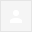 ---------- Forwarded message ---------
Od: xxxxxxxxxxxxxxx <xxxxxxxxx@automotoland.cz>
Date: pá 5. 6. 2020 v 12:01
Subject: Akceptace objednávky
To: <xxxxxxxxxx@sosbruntal.cz>Dobrý den,

"Akceptujeme vaši objednávku na vozidlo Dacia Lodgy ze dne 3.6.2020 za cenu 337.436,00 Kč".

S pozdravem--Doručená poštax12:12 (před 0 minutami)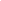 xxxxxxxxxxxxxxx
asistentka prodeje
Czech Republic
AUTOMOTOLAND CZ s.r.o., Těšínská 85, 746 01 Opava
Tel.: (+420) 553 613 555 Fax: (+420) 553 613 561
Mob.: (+420) xxxxxxxxxxx
Sdělení, která jsou předmětem tohoto e-mailu, mají pouze informativní charakter. Text sdělení není právně závazný a nepředstavuje nabídku k uzavření smlouvy ani změnu dříve uzavřené smlouvy. Jakákoliv dohoda, smlouva nebo dodatek mezi odesílatelem a příjemcem musí být uzavřeny v písemné podobě a vlastnoručně podepsány. Pokud si přejete uzavřít závaznou smlouvu, kontaktujte odesílatele tohoto e-mailu.
Sdělení, která jsou předmětem tohoto e-mailu, mají pouze informativní charakter. Text sdělení není právně závazný a nepředstavuje nabídku k uzavření smlouvy ani změnu dříve uzavřené smlouvy. Jakákoliv dohoda, smlouva nebo dodatek mezi odesílatelem a příjemcem musí být uzavřeny v písemné podobě a vlastnoručně podepsány. Pokud si přejete uzavřít závaznou smlouvu, kontaktujte odesílatele tohoto e-mailu.